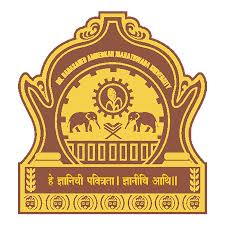 Dr. Babasaheb Ambedkar Marathwada University, AurangabadName of the Department : _______________________________________---------------------------------------------------------------------------------------------------------------------------Feedback Form for Alumni***Personal Details (Compulsory)Personal Details (Compulsory)Name of the Alumni:Present Position/Designation:Name of Organization (If any):Address:Email Id:Mobile No.:Please read the following questions carefully and choose the relevant response. Your feedback is valuable for the development of the UniversityPlease read the following questions carefully and choose the relevant response. Your feedback is valuable for the development of the UniversityPlease read the following questions carefully and choose the relevant response. Your feedback is valuable for the development of the UniversityPlease read the following questions carefully and choose the relevant response. Your feedback is valuable for the development of the UniversityThe Course & Programme objectives & outcomes were clearly defined identified? OutstandingExcellentGoodAverageThe Course & Programme objectives & outcomes were clearly defined identified? OutstandingExcellentGoodAverageThe Course & Programme objectives & outcomes were clearly defined identified? OutstandingExcellentGoodAverageCourse Material were of appropriate length, high quality and up-to-date? OutstandingExcellentGoodAverageCourse Material were of appropriate length, high quality and up-to-date? OutstandingExcellentGoodAverageCourse Material were of appropriate length, high quality and up-to-date? OutstandingExcellentGoodAverageThe course provides focus on skill Development/ Employability / Entrepreneurship?OutstandingExcellentGoodAverageThe course provides focus on skill Development/ Employability / Entrepreneurship?OutstandingExcellentGoodAverageThe course provides focus on skill Development/ Employability / Entrepreneurship?OutstandingExcellentGoodAverageHow do you grade the overall academic environment in the University? ExcellentVery GoodGoodAverageHow do you grade the overall academic environment in the University? ExcellentVery GoodGoodAverageHow do you grade the overall academic environment in the University? ExcellentVery GoodGoodAverageHow would you rate the extra-curricular environment of the University?ExcellentVery GoodGoodAverageHow would you rate the extra-curricular environment of the University?ExcellentVery GoodGoodAverageHow would you rate the extra-curricular environment of the University?ExcellentVery GoodGoodAverageHave you participated in the Alumni Meets?AlwaysSome TimeEventuallyNeverHave you participated in the Alumni Meets?AlwaysSome TimeEventuallyNeverHave you participated in the Alumni Meets?AlwaysSome TimeEventuallyNeverTo what extent course/programme learnt in the University benefitted you?100%>80%>60%>40To what extent course/programme learnt in the University benefitted you?100%>80%>60%>40To what extent course/programme learnt in the University benefitted you?100%>80%>60%>40Suggestions If any _______________________________________________________________________________________Suggestions If any _______________________________________________________________________________________Suggestions If any _______________________________________________________________________________________